PROPRIETARY RIGHTS STATEMENTThis document contains information, which is proprietary to the FORCOAST consortium. Neither this document, or the information contained within may be duplicated, used or communicated except with the prior written permission of the FORCOAST coordinator.Executive SummaryTable of FiguresFigure 1: Example of a Figure Caption. Use “Figure Caption” from the style pane. Then update the Table of Figures that follows the Table of Content to index all figures in this document.	2Table of TablesTable 1: Example of a Table – Use table header from the style pane for main title of the table.	11 Introduction2 Heading 1Example of heading 1 style. Use Heading 1 from the style pane for the heading and use normal for the text body.2.1 Heading 2Example of heading 2 style. Use Heading 2 from the style pane for the heading and use normal for the text body.2.1.1 Heading 3Example of heading 3 style. Use Heading 3 from the style pane for the heading and use normal for the text body.2.1.1.1 Heading 4Example of Heading 4. Use Heading 4 from the style pane for the heading and use normal for the text body.Table 1: Example of a Table – Use table header from the style pane for main title of the table. 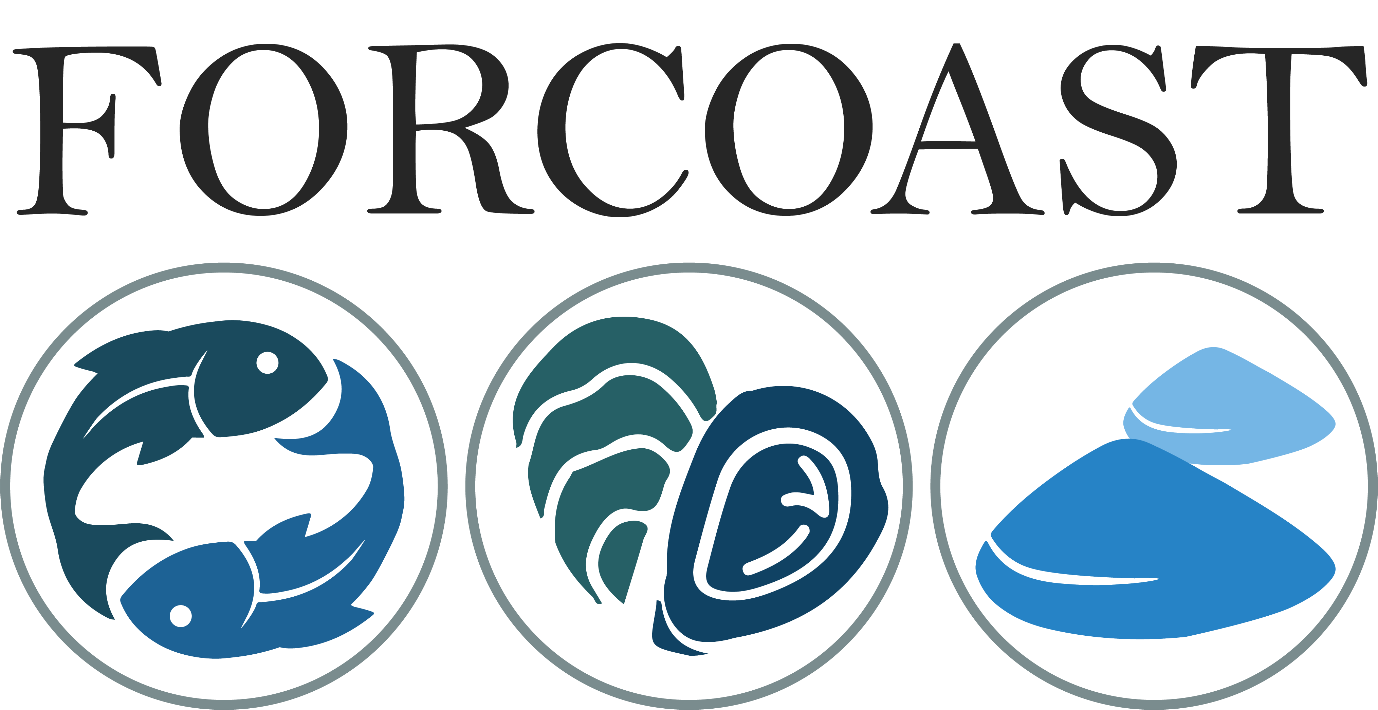 Figure 1: Example of a Figure Caption. Use “Figure Caption” from the style pane. Then update the Table of Figures that follows the Table of Content to index all figures in this document.3 ReferencesProvide details of references used.FORCOAST Project InformationFORCOAST Project InformationProject full titleEarth Observation Services For Wild Fisheries, Oystergrounds Restoration And Bivalve Mariculture Along European CoastsProject acronymFORCOASTGrant agreement number870465Project coordinatorGhada El Serafy, DeltaresProject start date and duration1st November 2019, 30 monthsProject websiteForcoast.eu Deliverable InformationDeliverable InformationWork package numberWork package titleDeliverable numberDeliverable titleDescriptionLead beneficiaryLead Author(s)Contributor(s)Revision numberRevision DateStatus (Final (F), Draft (D), Revised Draft (RV))Dissemination level (Public (PU), Restricted to other program participants (PP), Restricted to a group specified by the consortium (RE), Confidential for consortium members only (CO))Document HistoryDocument HistoryDocument HistoryDocument HistoryRevisionDateModificationAuthorApprovalsApprovalsApprovalsApprovalsApprovalsNameOrganisationDateSignature (initials)CoordinatorWP LeadersActivityType of AudienceCommunication LevelCommunication TypeDate/FrequencyEvaluationNewsletterSocial Media